ΣΥΝΑΡΤΗΣΕΙΣΑ_Τ(Χ)	:Απόλυτη τιμή του ΧΑ_Μ(Χ)	: Ακέραιο Μέρος του ΧΤ_Ρ(Χ)	: Τετραγωνική Ρίζα του ΧMOD	: Δίνει το Ακέραιο Υπόλοιπο μιας ΔιαίρεσηςDIV	: Δίνει το ακέραιο πηλίκο μιας ΔιαίρεσηςΠΡΟΣΟΧΗ2 MOD 5 =22 DIV 5 =0ΠΟΤΕ ΕΝΑΣ ΑΡΙΘΜΟΣ ΕΙΝΑΙ ΑΚΕΡΑΙΟΣΧ-Α_Μ(Χ)=0ΠΟΤΕ ΕΝΑΣ ΑΡΙΘΜΟΣ ΕΙΝΑΙ ΠΡΑΓΜΑΤΙΚΟΣΧ-Α_Μ(Χ)<>0ΠΟΤΕ ΕΝΑΣ ΑΡΙΘΜΟΣ ΕΙΝΑΙ ΑΡΤΙΟΣΧ MOD 2 =0ΠΟΤΕ ΕΝΑΣ ΑΡΙΘΜΟΣ ΕΙΝΑΙ ΠΕΡΙΤΤΟΣX MOD 2 =1ΕΙΔΗ ΠΡΑΞΕΩΝΑΡΙΘΜΗΤΙΚΕΣ: ύψωση σε δύναμη, MOD, DIV, +,-,/,* με την γνωστή προτεραιότητα πράξεωνΛΟΓΙΚΕΣ: ΚΑΙ, ΟΧΙ, Ή με προτεραιότητα:  ΟΧΙ – ΚΑΙ - ΉΣΥΓΚΡΙΤΙΚΕΣ: <=, >=, <, >, =, <>  δεν έχουμε προτεραιότηταΠΙΝΑΚΑΣ ΛΟΓΙΚΩΝ ΠΡΑΞΕΩΝΑ ΚΑΙ Β : Μας δίνει το αποτέλεσμα ΑΛΗΘΗΣ αν και μόνο αν και το Α και το Β είναι ΑΛΗΘΗΣΑ Ή Β : Μας δίνει αποτέλεσμα ΑΛΗΘΗΣ αν ή το Α ή το Β ή και τα δύο είναι ΑΛΗΘΗΣΟΧΙΑ ή ΟΧΙΒ : Αντιστρέφει τις λογικές τιμές του Α ή του Β αντίστοιχα.ΠΟΥ ΧΡΗΣΙΜΟΠΟΙΟΥΝΤΑΙ:Στις λογικές συνθήκες (ΑΝ…, ΟΣΟ…, ΓΙΑ…, ΑΡΧΗ_ΕΠΑΝΑΛΗΨΗΣ) (Θα τα δούμε παρακάτω)Στις λογικές πράξεις π.χ.Α=10, Β=5, Γ=3Α>Β ΚΑΙ ΟΧΙ(Γ<Β)ΔΟΜΗ ΕΠΑΝΑΛΗΨΗΣ        ΠΡΟΣΟΧΗΗ έκφραση «ΓΙΑ ΚΑΘΕ» σημαίνει ότι έχουμε επανάληψη και ότι μας λέει η άσκηση να κάνουμε γίνεται μέσα στην επανάληψη.Όταν συναντάμε τις λέξεις : ΠΟΣΑ – ΠΛΗΘΟΣ –ΑΡΙΘΜΟΣ σημαίνει ότι έχουμε άθροισμα το οποίο πριν την επανάληψη είναι μηδέν (s0) και μέσα στην επανάληψη το άθροισμα αυξάνει κατά ένα (ss+1) αν συμβαίνει αυτό που μας λέει η άσκηση. Όταν έχουμε επανάληψη με άγνωστο πλήθος επαναλήψεων πολλές φορές η συνθήκη της επανάληψης ταυτίζεται με την συνθήκη του «αν», γι αυτό δεν χρειάζεται να έχουμε «αν».Όταν συναντάμε τις λέξεις: ΣΥΝΟΛΑ – ΣΥΝΟΛΙΚΗ ΠΟΣΟΤΗΤΑ σημαίνει ότι έχουμε άθροισμα το οποίο πριν την επανάληψη είναι μηδέν (s0) και μέσα στην επανάληψη το άθροισμα αυξάνει κατά μία ποσότητα που έχουμε ε προηγουμένως διαβάσει (ss+x).ΠΡΟΣΟΧΗΣτη χρήση των εμφωλευμένων βρόχων ισχύουν συγκεκριμένοι κανόνες που πρέπει να ακολουθούνται αυστηρά για την σωστή λειτουργία των προγραμμάτων.Συγκεκριμένα:Ο εσωτερικός βρόχος πρέπει να βρίσκεται ολόκληρος μέσα στον εξωτερικό. Ο βρόχος που ξεκινάει τελευταίος, πρέπει να ολοκληρώνεται πρώτος.Η είσοδος σε κάθε βρόχο υποχρεωτικά γίνεται από την αρχή του.Δεν μπορεί να χρησιμοποιηθεί η ίδια μεταβλητή ως μετρητής δύο ή περισσοτέρων βρόχων που ο ένας βρίσκεται στο εσωτερικό του άλλου.ΠΡΟΣΟΧΗΤα παρακάτω διαγράμματα ροής είναι ίδια;ΑΛΓΟΡΙΘΜΟΙ ΜΙΝ – ΜΑΧΌποια μέθοδο και αν χρησιμοποιήσω δεν ξεχνώ τα «Κ» και «Λ». Είναι πολύ σημαντικά γιατί συνήθως στα ΜΑΧ και ΜΙΝ αυτό που μας ζητούν είναι τα «Κ» και «Λ».Όταν μια τιμή προκύπτει από υπολογισμό, τότε αναφερόμαστε σε εκφράσεις (expressions). Για τη σύνταξη μιας αριθμητικής έκφρασης χρησιμοποιούνται αριθμητικές σταθερές, μεταβλητές, συναρτήσεις, αριθμητικοί τελεστές και παρενθέσεις. Οι αριθμητικές εκφράσεις υλοποιούν απλές ή σύνθετες μαθηματικές πράξεις.Κάθε έκφραση παριστάνει μια συγκεκριμένη αριθμητική τιμή, η οποία βρίσκεται μετά την εκτέλεση των πράξεων. Γι' αυτό είναι απαραίτητο όλες οι μεταβλητές, που εμφανίζονται σε μια έκφραση να έχουν οριστεί προηγούμενα, δηλαδή να έχουν κάποια τιμή.Λογική ΈκφρασηΓια τη σύνταξη μιας λογικής έκφρασης ή συνθήκης χρησιμοποιούνται σταθερές, μεταβλητές, αριθμητικές παραστάσεις, συγκριτικοί και λογικοί τελεστές, καθώς και παρενθέσεις. Στις λογικές εκφράσεις γίνεται σύγκριση της τιμής μίας έκφρασης, που βρίσκεται αριστερά από το συγκριτικό τελεστή με την τιμή μιας άλλης έκφρασης που βρίσκεται δεξιά. Το αποτέλεσμα είναι μία λογική τιμή ΑΛΗΘΗΣ ή ΨΕΥΔΗΣ.Κριτήρια που πρέπει να ικανοποιεί ένας αλγόριθμοςΕίσοδος (input). Καμία, μία ή περισσότερες τιμές δεδομένων πρέπει να δίνονται ως είσοδοι στον αλγόριθμο. Η περίπτωση που δεν δίνονται τιμές δεδομένων εμφανίζεται, όταν ο αλγόριθμος δημιουργεί και επεξεργάζεται κάποιες πρωτογενείς τιμές με τη βοήθεια συναρτήσεων παραγωγής τυχαίων αριθμών ή με τη βοήθεια άλλων απλών εντολών. Έξοδος (output). Ο αλγόριθμος πρέπει να δημιουργεί τουλάχιστον μία τιμή δεδομένων ως αποτέλεσμα προς το χρήστη ή προς έναν αλλο αλγόριθμο.Καθοριστικότητα (definiteness). Κάθε εντολή πρέπει να καθορίζεται χωρίς καμία αμφιβολία για τον τρόπο εκτέλεσής της. Λόγου χάριν, μία εντολή διαίρεσης πρέπει να θεωρεί και την περίπτωση, όπου ο διαιρέ- της λαμβάνει μηδενική τιμή. Περατότητα (finiteness). Ο αλγόριθμος να τελειώνει μετά από πεπερασμένα βήματα εκτέλεσης των εντολών του. Μία διαδικασία που δεν τελειώνει μετά από ένα συγκεκριμένο αριθμό βημάτων δεν αποτελεί αλγόριθμο, αλλά λέγεται απλά υπολογιστική διαδικασία (computational procedure). Αποτελεσματικότητα (effectiveness). Κάθε μεμονωμένη εντολή του αλγορίθμου να είναι απλή. Αυτό σημαίνει ότι μία εντολή δεν αρκεί να έχει ορισθεί, αλλά πρέπει να είναι και εκτελέσιμη. Σύνταξη δομών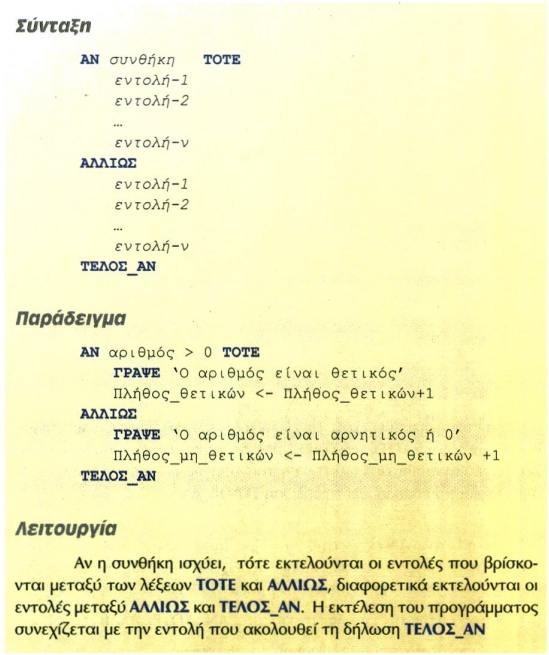 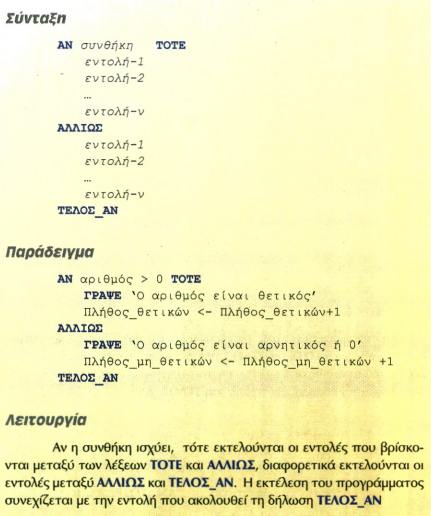 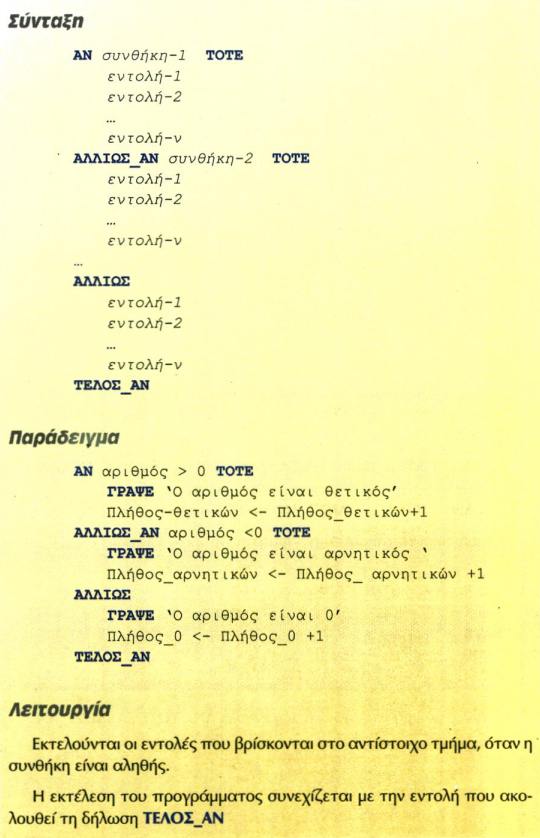 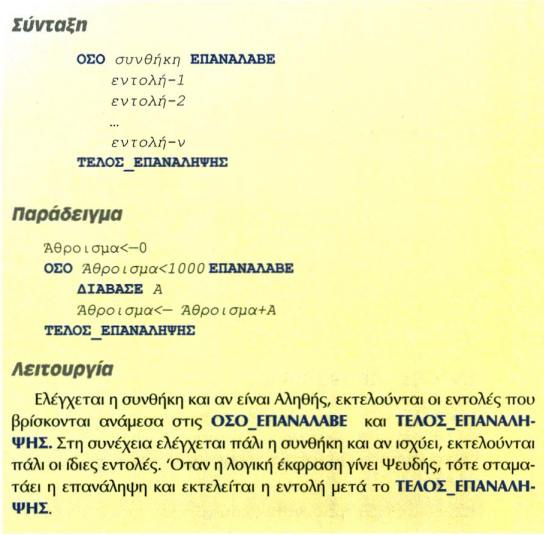 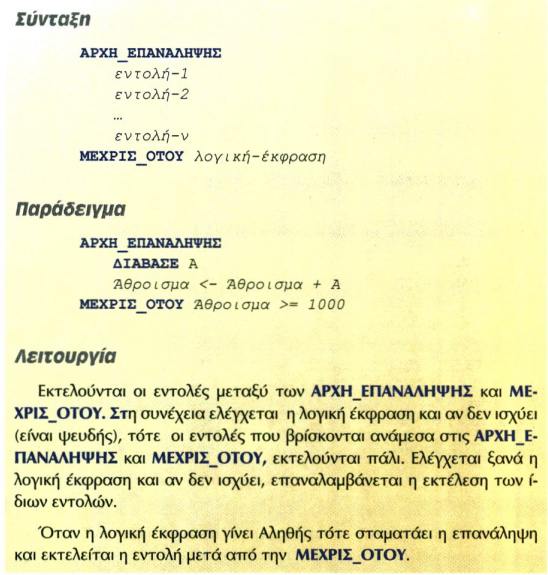 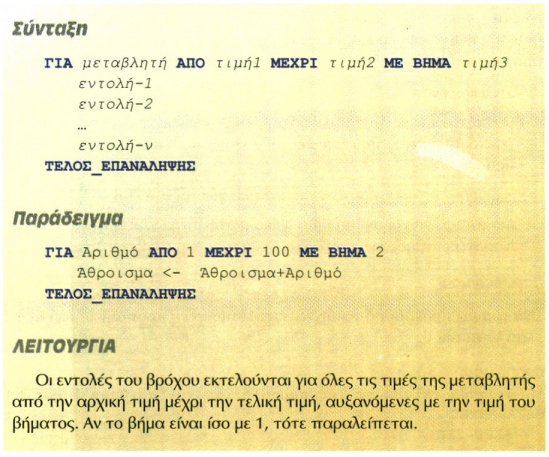 ∆ιάγραµµα Ροής (flow chart)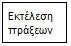 Ένα διάγραµµα ροής αποτελείται από ένα σύνολο γεωµετρικών σχηµάτων, όπου το καθένα δηλώνει µία συγκεκριµένη ενέργεια ή λειτουργία. Τα γεωµετρικά σχήµατα ενώνονται µεταξύ τους µε βέλη που δηλώνουν τη σειρά εκτέλεσης των ενεργειών αυτών.Τα κυριότερα χρησιµοποιούµενα γεωµετρικά σχήµατα είναι τα παρακάτω: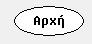 Απλή Συνθήκη - ΣυγκρίσειςΜία απλή συνθήκη προκύπτει ως αποτέλεσµα της επίδρασης ενός συγκριτικού τελεστή σε δύο εκφράσεις ίδιου τύπου.Για παράδειγµα (α+5)^2 > 5-β/2+10Σύγκριση Αριθµητικών ΕκφράσεωνΗ διάταξη στους αριθµούς είναι ορισµένη ξεκάθαρα. Παραδείγµατα σύγκρισης:ΑΒΑ ΚΑΙ ΒΑ Ή ΒΟΧΙ ΑΑΛΗΘΗΣΑΛΗΘΗΣΑΛΗΘΗΣΑΛΗΘΗΣΨΕΥΔΗΣΑΛΗΘΗΣΨΕΥΔΗΣΨΕΥΔΗΣΑΛΗΘΗΣΨΕΥΔΗΣΨΕΥΔΗΣΑΛΗΘΗΣΨΕΥΔΗΣΑΛΗΘΗΣΑΛΗΘΗΣΨΕΥΔΗΣΨΕΥΔΗΣΨΕΥΔΗΣΨΕΥΔΗΣΑΛΗΘΗΣΑριθμητικές εκφράσειςΣχήµαΤι δηλώνειΣχήµαΈλλειψηΤην αρχή και το τέλος του αλγορίθµουΡόµβοςΜία ερώτηση µε δύο ή περισσότερες εξόδους για απάντησηΟι περισσότερες έξοδοι σε ένα ρόµβο αναφέρονται στην περίπτωση που µίαέκφραση (η οποίααναγράφεται στο ρόµβο)µπορεί να πάρει διάφορες τιµές (π.χ. η εντολή πολλαπλής επιλογής  ΕΠΙΛΕΞΕ)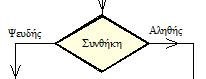 ΟρθογώνιοΤην εκτέλεση µίας ή περισσότερων πράξεωνΠλάγιο ΠαραλληλόγραµµοΕίσοδο ή Έξοδο στοιχείων. Το σχήµα αυτό µπορεί να διαφοροποιείται προκειµένου να προσδιορίζεται και το είδος της συσκευής απ’ όπου γίνεται είσοδος ή έξοδος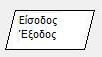 ΣυνθήκηΑποτέλεσµαΠαρατηρήσεις8 > 8Ψευδής8>=8Αληθής‘ΑΝΤΩΝΗΣ’>’ΒΑΣΙΛΗΣ’ΨευδήςΠίνακας Κωδικοποίησης ASCII:Αριθµητικά Ψηφία, Αγγλικοί Χαρακτήρες κεφαλαία, Αγγλικοί Χαρακτήρες µικρά, Ελληνικοί Χαρακτήρες κεφαλαία, Ελληνικοί Χαρακτήρες µικρά, Ελληνικοί Χαρακτήρες τονισµένα‘καλος’>’κακιστος’Αληθής∆ιαφοροποίηση στο 3ο ψηφίο, ανεξάρτητα πλήθους χαρακτήρων‘15982’<‘91’ΑληθήςΣύγκριση ψηφίων σαν χαρακτήρες, άρα ‘1’<’9’‘23’>34∆εν ΟρίζεταιΣύγκριση ανόµοιων τύπωνΑληθής>Ψευδής∆εν Ορίζεται∆εν διατάσσονται οι λογικές τιµές.(5>2) = (17<10)Αληθής = ΨευδήςΨευδής23.45 < 25ΑληθήςΚαι τα δύο αριθµητικά (πραγµατικός & ακέραιος)